Z Vašej ponuky si vyberáme:( zakrúžkujte, prosím, vybrané jedlo a uveďte počet porcií/kusov)Nedeľná kuracia polievka (vývar s mäskom, zeleninou a domácimi rezancami)                                                             počet porcií ............................Pre pánov! Černohorský rezeň z bravčovej krkovičky, zemiaková kaša, pikantný uhorkový šalát                                                počet porcií ..............................Pre dámy! Šalátové variácie s grilovaným hermelínom s hroznom a orechami, preliate medovo horčicovým dressingom                                                počet porcií ..............................Tortilla, plnená kuracím mäskom a čerstvou zeleninou so smotanovým dressingom                                               počet porcií ..............................Pre deti!PIZZA CLASSICA  - šunka, syr, kukurica s kečupomDezert!  Naše výborné tiramisu v poháriku                                                           počet kusov................................Ďakujeme za Vašu objednávku a prajeme pekný deň!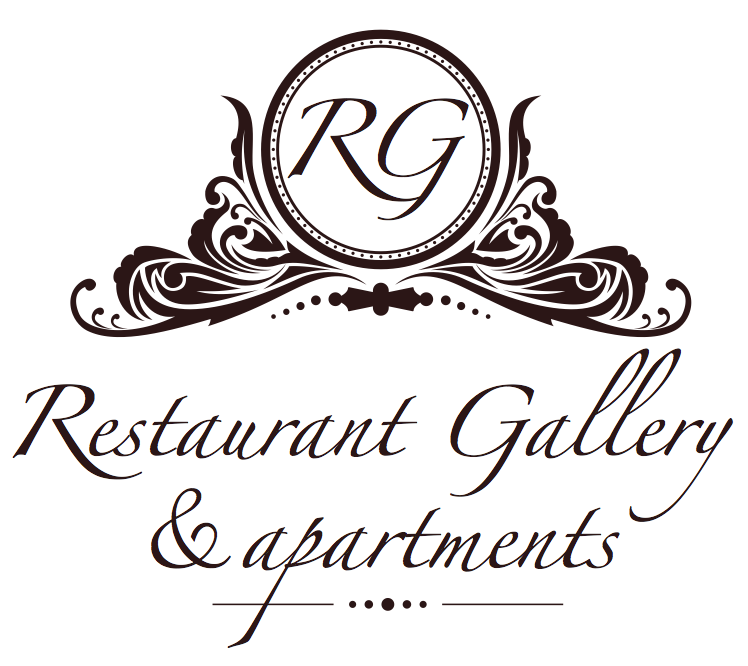 SVIATOČNÝ BRUNCHNaša filozofia:Od prvej chvíle existencie našej  Restaurant Gallery v Bytči sa snažíme vybudovať si priateľský a individuálny vzťah s každým z Vás  a predkladať  Vám  niečo viac, ako len dobré jedlo, ktoré ponúka väčšina reštaurácií v našom meste. Vybudovali sme pre Vás elegantné, priestranné  a moderné prostredie, ktoré dýcha umením a varíme pre Vás tú najlepšiu kvalitu z čerstvých, väčšinou slovenských, surovín. Ponúkame Vám aj  jedlá,  podporujúce zdravší životný štýl. Vieme totiž, že ľudí, ktorým záleží na svojom zdraví a zvažujú, čo skonzumujú, je čím ďalej viac.Okrem kvalitných, čerstvých a chutných produktov, na výbere ktorých sme si dávame obzvlášť záležať, Vám však  naša Restaurant Gallery prináša  aj gastronomické zážitky v podobe našich i svetových špecialít, ktoré pripravuje náš šéfkuchár, pán Peter Mokriš  a organizujeme pre Vás aj  zábavné večery s osobnosťami z oblasti kultúry, politiky, medicíny i vedy.Naše priestory i kuchyňa a obsluha sú Vám samozrejme k dispozícií pri organizovaní rodinných osláv, krstín, promócii, pomaturitných stretnutí, svadieb i karov.Naša ponuka:Iste poznáte neskoré víkendové, či iné sviatočné rána, keď si  celá rodina dopraje kvalitný a dlhý spánok a nikomu sa nechce vstať z postele, aby pripravil pre všetkých neskoré raňajky, či skorý obed – BRUNCH. Vtedy by ste dali  aj neviem čo zato, keby ste mali po ruke „stolček prestri sa“ a obyčajným lusknutím prsov by ste mali  hotový výborný obed  pre celú rodinu.Nepotrebujete takýto zázračný stolček, stačí Vám využiť služby našej Restaurant Gallery a objednať si nedeľný, či sviatočný BRUNCH priamo k Vám domov.A čo tak venovať celý posledný voľný deň tohtoročných prázdnin, 1. september,  Vašim deťom a Vašim blízkym a nestarať sa o varenie obeda?  Veď ďalšie septembrové dni už prinesú iba povinnosti a každodenný zhon a stres.  Ako to funguje?Vyberte si  z našej ponuky – pričom môžete zvoliť aj doplnkový sortiment, ktorý uvediete v objednávke. Sviatočný BRUNCH, môžete venovať aj svojim blízkym, či známym ako darček – prekvapenie..Dokončite objednávku ( do 12.00 h.  predošlého dňa, teda do 31. augusta 2015),  uveďte meno,  adresu, Vaše kontaktné údaje, termín a čas doručenia (štandardne medzi 11.00 – 13.00 h., alebo podľa dohody) a zvoľte spôsob platby.Objednávku, prosíme,  realizovať písomne a doručiť e-mailom na adresu:alebo osobne na recepciu Restaurant Gallery v Bytči. Naše kontaktné údaje: Restaurant Gallery, Treskoňova, BytčaTelefón:  0908 644 886manažér reštaurácie: Mária Kováčiková recepcia - bar: 0905 442 659 e-mail: info@restaurantgallery.sk  Ďakujeme za Vašu objednávku a prosíme Vás o spätnú väzbu Vašej spokojnosti. Radi totiž  prijmeme akékoľvek podnety na zdokonalenie, prípadne námety, čo by ste privítali v našich brunchoch v budúcnosti. Sme totiž závislí na Vašich prianiach a Vašej spokojnosti, a preto neváhajte a ozvite sa nám, prosím. .Radi Vám vyhovieme. Dúfame, že náš  úsmev, ktorý Vám doručíme spolu s našim brunchom, bude nákazlivý a spríjemní Vám  celý deň -  1. september 2015 -  nech už Vás čaká čokoľvek.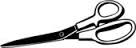 OBJEDNÁVKA NA SVIATOČNÝ  BRUNCHdo Restaurant Gallery v Bytči na Treskoňovej uliciMeno a priezvisko objednávateľa: Presná adresa:Kontaktné údaje objednávateľa (č. tel., e-mail):Termín doručenia: 1. september 2015Čas doručenia brunchu:Spôsob platby (v hotovosti pri doručení, na účet reštaurácie): Ako doplnkový tovar prosíme doručiť ešte: 